                       РЕШЕНИЕ                                                                                       КАРАРВ соответствии с Федеральным законом от 06 октября 2003 года  № 131-ФЗ «Об общих принципах организации местного самоуправления в Российской Федерации», Законом Республики Татарстан от 28 июля 2004 года  № 45-ЗРТ «О местном самоуправлении в Республике Татарстан», Уставом муниципального образования «город Агрыз» Агрызского муниципального района Республики Татарстан,	1. Утвердить отчет об исполнении бюджета муниципального образования «город Агрыз» Агрызского муниципального  района Республики Татарстан за 9 месяцев 2016 года по доходам в сумме  30713,0 тыс. руб. и по расходам в сумме 31583,0 тыс. руб. с превышением расходов над доходами в сумме 870,1 тыс. руб.   - по источникам финансирования дефицита бюджета муниципального образования «город Агрыз» Агрызского муниципального  района Республики Татарстан за 9 месяцев 2016 года (Приложение № 1);   - по доходам бюджета муниципального образования «город Агрыз» Агрызского муниципального района Республики Татарстан за 9 месяцев 2016 года (Приложение № 2);   - по функциональной структуре расходов бюджета муниципального образования «город Агрыз» Агрызского муниципального  района Республики Татарстан за 9 месяцев 2016 года (Приложение № 3);   - по ведомственной структуре расходов бюджета муниципального образования «город Агрыз» Агрызского муниципального  района Республики Татарстан за 9 месяцев 2016 год (Приложение № 4).2. Обнародовать настоящее решение, разместив его на информационных стендах  Совета муниципального образования «город Агрыз» Агрызского муниципального района Республики Татарстан и на официальном сайте Агрызского муниципального района Республики Татарстан.3. Контроль за исполнением настоящего решения возложить на постоянную комиссию по бюджету, налогам и финансам муниципального образования «город Агрыз» Агрызского муниципального района Республики Татарстан (Бареков Е.В.)Председатель Совета, Глава муниципального образования                                                   В.В. МАКАРОВИсточники финансирования дефицита бюджета  муниципального образования «город Агрыз» Агрызского муниципального района  Республики Татарстан за 9 месяцев 2016 года    тыс. руб.                                                                                                                                                                                                                                                                                     Поступления доходов бюджета муниципального образования «город Агрыз» Агрызского муниципального  района Республики Татарстан за 9 месяцев  2016 года(тыс. руб.)Функциональная  структурарасходов  бюджета муниципального образования  «город Агрыз» Агрызского  муниципального района Республики Татарстан на 2016 год (тыс. руб.)Ведомственная  структурарасходов  бюджета муниципального образования «город Агрыз»Агрызского  муниципального района Республики Татарстан на 2016 год(тыс. руб.)СОВЕТмуниципального образования«город Агрыз» Агрызского муниципального района  РЕСПУБЛИКИ ТАТАРСТАН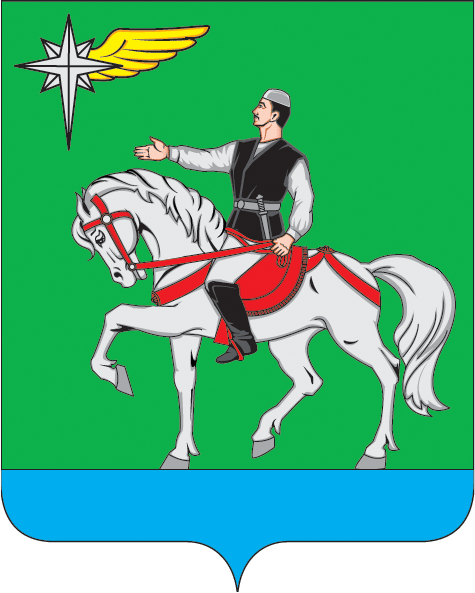 ТАТАРСТАН РЕСПУБЛИКАСЫӘгерҗе муниципаль районы«Әгерҗе  шәңәре»муниципаль берәмлеге                           СОВЕТЫ                  25.11.2016г.Агрыз                       № 10-2Об исполнении бюджета муниципального образования «город Агрыз» Агрызского муниципального района Республики Татарстан за 9 месяцев 2016 годаОб исполнении бюджета муниципального образования «город Агрыз» Агрызского муниципального района Республики Татарстан за 9 месяцев 2016 годаПриложение № 1к решению Совета  муниципального образования «город Агрыз»                                                                 Агрызского муниципального района Республики Татарстан от «25»  ноября 2016  № 10-2Наименование показателяКод показателя 2016 г.Источники  внутреннего финансирования дефицитов бюджетов000 0100 0000 00 0000 0000Изменение остатков средств на счетах по учету средств бюджета01 05 00000000000000Увеличение остатков средств бюджетов000 0105 0000 00 0000 500-30713,2Увеличение прочих остатков средств бюджетов 000 0105 0200 00 0000 500-30713,2Увеличение прочих остатков денежных средств бюджетов 000 0105 0201 00 0000 510-30713,2Увеличение прочих остатков денежных средств бюджета муниципального образования «город Агрыз»  Агрызского муниципального района  Республики Татарстан000 0105 0201 05 0000 510-30713,2Уменьшение остатков средств бюджета000 0105 0000 00 0000 60031583,3Уменьшение прочих остатков средств бюджета000 0105 0200 00 0000 60031583,3Уменьшение прочих остатков денежных  средств бюджетов01 05020100000061031583,3Уменьшение прочих остатков денежных  средств бюджетов муниципального образования «город Агрыз» Агрызского муниципального района   Республики Татарстан 01 05020105000061031583,3Всего источников0,0Приложение № 2к решению Совета  муниципального образования «город Агрыз»                                                                 Агрызского муниципального района Республики Татарстан от «25»  ноября 2016  № 10-2КоддоходаНаименованиеСуммана год100 00000 00 0000 000ДОХОДЫ28902,2101 00000 00 0000 000Налоги на прибыль, доходы19437,3101 02000 01 0000 110Налог на доходы физических лиц19437,3 105 00000 00 0000 000Налог на совокупный доход15,1105 03000 01 0000 110Единый сельскохозяйственный налог15,1106 00000 00 0000 110Налог на имущество5222,3 106 01000 00 0000 110Налог на имущество с физических лиц167,6 106 06000 00 0000 110Земельный налог5054,7 НЕНАЛОГОВЫЕ ДОХОДЫ4227,5111 00000 00 0000 000Доходы от использования имущества, находящегося в государственной и муниципальной собственности2504,6 111 05035 10 0000 120Доходы от сдачи в аренду имущества, находящегося в оперативном управлении органов управления поселений и созданных ими учреждений (за исключением имущества муниципальных бюджетных и автономных учреждений)- 113 01995 13 0000 130Прочие доходы от оказания платных услуг (работ) получателями средств бюджетов городских поселений 5,7114 02042 04 0000 410Доходы от реализации имущества, находящегося в оперативном управлении учреждений, находящихся в ведении органов управления городских округов (за исключением имущества муниципальных бюджетных и автономных учреждений), в части реализации основных средств по указанному имуществу-114 06012 04 0100 430Доходы от продажи земельных участков, государственная собственность на которые не разграничена и которые расположены в границах городских округов (за исключением земель, предназначенных для целей жилищного строительства)499,1 116 00000 00 0000 000ШТРАФЫ, САНКЦИИ, ВОЗМЕЩЕНИЕ УЩЕРБА104,7 116 51040 02 0000 140Денежные взыскания (штрафы), установленные законами субъектов Российской Федерации за несоблюдение муниципальных правовых актов, зачисляемых в бюджет поселений 104,7 117 14030 10 0000 180Средства самообложения граждан, зачисляемые в бюджеты поселений1113,4 200  0000   00 0000 000БЕЗВОЗМЕЗДНЫЕ ПОСТУПЛЕНИЯ1814,3202 00000 00 0000 000Безвозмездные перечисления от других бюджетов бюджетной системы РФ      1003,5202 01001 10 0000 151Дотация бюджетам поселений на выравнивание бюджетной обеспеченности      1003,5   202 04999 10 0000 151Прочие межбюджетные трансферты, передаваемые бюджетам поселений810,8Всего доходов30713,2Дефицит0Приложение № 3к решению Совета  муниципального образования «город Агрыз»                                                                 Агрызского муниципального района Республики Татарстан от «25»  ноября 2016  № 10-2НаименованиеВедомствоРазделПодЦелевая статьяВидСуммаНаименованиеВедомствоРазделРазделЦелевая статьярасходана годОбщегосударственные вопросы04201005379,0Функционирование исполнительных органов местных администраций04201042626,0Руководство и управление в сфере установленных функций органов местного самоуправления042010499000020402626,0Центральный аппарат042010499000020402626,0Уплата прочих налогов и сборов0420104990000204020022390,39Обеспечение проведения выборов и референдумов0420107218,00Проведение выборов и референдумов04201079900002015200218,00Другие общегосударственные вопросы государственной и муниципальной собственностью04201132535,0Руководство и управление в сфере установленных функций042011399000029502535,0Уплата налога на имущество организаций и земельного налога042011399000029502002535,0Национальная экономика042048496,00Мероприятия по содержанию дорог в границах городского поселения0420409Б1000780208496,00Закупка товаров, работ и услуг для обеспечения государственных (муниципальных) нужд0420409Б1000780202008496,00Жилищно-коммунальное хозяйство04205007451,1Жилищное хозяйство0420501Ж100076040-Мероприятия в области  жилищного хозяйства0420501Ж100076040-Коммунальное  хозяйство0420502Ж100076040-Мероприятия в области  коммунального хозяйства0420502Ж100076040-Благоустройство04205035382,1Мероприятия по восстановлению уличного освещения населенных пунктов0420503Б1000780102004 081,8Прочая закупка товаров, работ и услуг для обеспечения государственных (муниципальных) нужд0420503Б1000780102001 300,3Озеленение 0420503147,00Прочая закупка товаров, работ и услуг для обеспечения государственных (муниципальных) нужд0420503Б100078030200147,00Организация и содержание мест захоронения04205031 592,00Прочая закупка товаров, работ и услуг для обеспечения государственных (муниципальных) нужд0420503Б1000780402001 592,00Прочие мероприятия по благоустройству городских округов и поселений 0420503Б100078050330,0Прочая закупка товаров, работ и услуг для обеспечения государственных (муниципальных) нужд0420503Б100078050200330,0Культура, кинематография042080010 000,00Межбюджетные трансферты0420801990002560010 000,00Выполнение функций органами местного самоуправления0420804990002560020010 000,00Социальная политика0421000100,00Социальное обеспечение населения04210030310105410100,00Реализация государственных функций в области социальной политики04210030310105410200100,00Физическая культура и спорт0421102157,0Массовый спорт04211021010112870157,0Мероприятия в области здравоохранения,  спорта и физической культуры, туризма04211021010112870244157,0Всего расходов31583,00Приложение № 4к решению Совета  муниципального образования «город Агрыз»                                                                 Агрызского муниципального района Республики Татарстан от «25»  ноября 2016  № 10-2НаименованиеВедомствоРазделПодЦелевая статьяВидСуммаНаименованиеВедомствоРазделРазделЦелевая статьярасходана годОбщегосударственные вопросы04201005379,0Функционирование исполнительных органов местных администраций04201042626,1Руководство и управление в сфере установленных функций органов местного самоуправления042010499000020402626,1Центральный аппарат042010499000020402626,1Фонд оплаты труда и страховые взносы042010499000020401 601,5Иные выплаты персоналу, за исключением фонда оплаты труда042010499000020406,6Закупка товаров, работ и услуг для государственных (муниципальных) нужд04201049900002040996,0Уплата прочих налогов и сборов0420104990000204020022, 3Обеспечение проведения выборов и референдумов0420107218,00Проведение выборов и референдумов04201079900002015200218,00Другие общегосударственные вопросы государственной и муниципальной собственностью04201132 535,00Руководство и управление в сфере установленных функций042011399000029502 535,00Уплата налога на имущество организаций и земельного налога042011399000029502002 535,00Национальная экономика042048496,00Мероприятия по содержанию дорог в границах городского поселения0420409Б1000780208496,00Закупка товаров, работ и услуг для обеспечения государственных (муниципальных) нужд0420409Б1000780202008496,00Жилищно-коммунальное хозяйство04205007451,0Жилищное хозяйство0420501Ж100076040-Мероприятия в области  жилищного хозяйства0420501Ж100076040-Коммунальное  хозяйство0420502Ж100076040-Мероприятия в области  коммунального хозяйства0420502Ж100076040-Благоустройство04205037 451,0Мероприятия по восстановлению уличного освещения населенных пунктов0420503Б1000780102004 082,0Прочая закупка товаров, работ и услуг для обеспечения государственных (муниципальных) нужд0420503Б1000780102001 300,0Озеленение 0420503147,00Прочая закупка товаров, работ и услуг для обеспечения государственных (муниципальных) нужд0420503Б100078030200147,00Организация и содержание мест захоронения04205031 592,00Прочая закупка товаров, работ и услуг для обеспечения государственных (муниципальных) нужд0420503Б1000780402001 592,00Прочие мероприятия по благоустройству городских округов и поселений 0420503Б100078050330,0Прочая закупка товаров, работ и услуг для обеспечения государственных (муниципальных) нужд0420503Б100078050200330,1Культура, кинематография042080010 000,00Межбюджетные трансферты0420801990002560010 000,00Выполнение функций органами местного самоуправления0420804990002560020010 000,00Социальная политика0421000100,00Социальное обеспечение населения04210030310105410100,00Реализация государственных функций в области социальной политики04210030310105410200100,00Физическая культура и спорт0421102157,0Массовый спорт04211021010112870157,0Мероприятия в области здравоохранения,  спорта и физической культуры, туризма04211021010112870244157,0Всего расходов31583,00